►Створення необхідних матеріально-технічних умов для занять фізкультурою удома.►Контроль і сприяння дотриманню дітьми режиму дня, правил особистої гігієни, загартування, виконання ранкової гімнастики.►Особиста участь у змаганнях сімейних команд, днях здоров’я, спортивно-художніх вечорах, іграх розвагах , прогулянках.►Організація змагань та ігор на дитячих майданчиках за місцем проживання.Обов’язки батьків►Визнати, що первинна відповідальність за добробут і фізичний розвиток дітей лежить на батьках.►Вчити дітей особистим прикладом берегти своє здоров’я і працювати над вдосконаленням свого фізичного розвитку.►Заохочувати дитину до систематичнихзанять фізичними вправами і поважати тих, хто веде здоровий спосіб життя.►Знати і розуміти обов’язки та права дитини на заняттях з фізичної культури.►Ознайомитись з навчальною програмою з фізичної культури.►Дбати, щоб дитина була доглянута і охайна на заняттях з фізичної культури.►Володіти інформацією про стан та вади фізичного розвитку дитини та не перешкоджати роботі щодо їх усунення.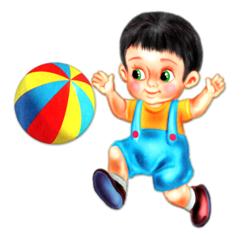 